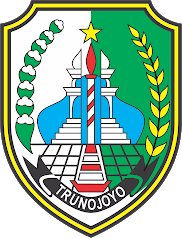 PEMERINTAH KABUPATEN SAMPANG 2022BAB I PENDAHULUANLatar BelakangSalah satu untuk memperkuat akuntabilitas dalam kerangka penerapan Pemerintahan yang baik (Good Goverment) merupakan prasyarat untuk mewujudkan aspirasi masyarakat dan mencapai tujuan serta cita-cita bangsa bernegara serta mewujudkan tata pemerintahan yang baik dan akuntabel. Pemerintahan yang akuntabel merupakan kewajiban yang perlu dilaksanakan dalam usaha mewujudkan visi misi pembangunan daerah dan aspirasi serta cita– cita masyarakat dalam mencapai masa depan yang lebih baik. Berkaitan dengan hal itu, diperlukan pengembangan dan penerapan sistem pertanggungjawaban yang tepat, jelas dan terukur, sehingga penyelenggaraan pemerintahan dan pembangunan dapat berlangsung secara berdaya guna, berhasil guna, serta bebas dari korupsi, kolusi dan nepotisme.Peraturan Menteri Negara Pendayagunaan Aparatur Negara Nomor : PER/09/M.PAN/5/2007, Tanggal 31 Mei 2007, tentang Pedoman Umum Penetapan Indikator Kinerja Individu di Lingkungan Instansi Pemerintah. Berdasarkan Peraturan Menteri Negara Pendayagunaan Aparatur Negara, Indikator Kinerja Individu (Key Performace Indicators) adalah ukuran keberhasilan dari suatu tujuan dan sasaran strategis organisasi. Setiap Instansi Pemerintah wajib menetapkan Indikator Kinerja Individu (Key Performace Indicators) secara formal untuk tujuan dan sasaran strategis untuk masing-masing tingkatan (level) secara berjenjang.Dalam rangka memenuhi maksud tersebut diatas maka Kantor Kecamatan Banyuates Kabupaten Sampang menyusun Dokumen Indikator Kinerja Individu (IKI) dari instansi pemerintah yang bersangkutan. Kinerja individu dari instansi adalah hal individu apa yang akan diwujudkan oleh instansi yang bersangkutan, atau untuk mewujudkan apa instansi pemerintah dibentuk, yang menjadi core areal business dan tertuang dalam tugas dan fungsi serta kewenangan individu instansi pemerintah.Dengan demikian kinerja individu terkandung dalam tujuan dan sasaran strategis instansi pemerintah, sehingga IKI (Key Performace Indicators) adalah merupakan ukuran keberhasilan dari   suatu tujuan dan sasaran strategis instansi pemerintah. Dengan   kata lain IKI digunakan sebagai ukuran keberhasilan dari Instansi Pemerintah yang bersangkutan.Dokumen Indikator Kinerja Individu (IKI) sebagai bentuk komitmen Kantor Kecamatan Banyuates Kabupaten Sampang Tahun 2021 disusun berdasarkan Keputusan Camat Banyuates Nomor : 188/07/KEP/434.509/2021 tentang Penetapan Indikator Kinerja Individu (IKI) Kantor Kecamatan Banyuates Kabupaten Sampang.	Maksud Dan TujuanMaksud dan tujuan ditetapkan Indikator Kinerja Individu bagi instansi pemerintahadalahUntuk memperoleh informasi kinerja yang penting dan diperlukan dalam menyelenggarakan menajemen Kinerja secara baikUntuk memperoleh ukuran keberhasilan dari pencapaian suatu tujuan dan sasaran strategis organisasi yang digunakan untuk perbaikan kinerja dan peningkatan akuntabilitas kinerjaManfaatBeberapa manfaat ditetapkan Indikator Kinerja Individu adalah :Program dan kegiatan yang dilaksanakan suatu instansi pemerintah akan terkait langsung dengan ukuran keberhasilan instansi tersebut yang merupakan penjabaran dari tugas dan fungsi instansiTerdapat keselarasan antara indikator kinerja kegiatan dengan IKI instansi yang bersangkutanAnggaran hanya dipergunakan untuk program dan kegiatan yang memang akan mendukung keberhasilan instansi dalam upaya pelaksanaan tugas dan fungsi.BAB IIINDIKATOR KINERJA INDIVIDU  (IKI)KANTOR KECAMATAN BANYUATESKABUPATEN SAMPANGInstansi pemerintah sebagai lembaga pelayanan publik berkewajiban adalah suatu ukuran atau patokan keberhasilan kinerja organisasi. Dengan adanya rumusan indikator bagi keberhasilan organisasi maka berdasarkan ketercapaian indikator tersebut dilakukan pengukuran kinerja organisasi, yang akan menjelaskan tingkat kemajuan kinerja organisasi dalam memberikan pelayanan kepada masyarakat. Penyusunan IKI dengan demikian merupakan suatu konsesus bersama dalam memajukan organisasi guna menghindari interpretasi sukses atau gagalnya sebuah organisasi.Sebelum menetapkan indikator kinerja, maka perlu diketahui syarat-syarat yang harus dipenuhi oleh suatu indikator kinerja. Syarat-syarat yang berlaku untuk semua indikator kinerja tersebut adalah sebagai berikit :Relevan, indikator kinerja harus berhubungan dengan apa yang diukur dan secara objektif dapat digunakan untuk pengambilan keputusan atau kesimpulan tentang pencapaian apa yang diukurPenting/menjadi prioritas dan harus berguna untuk menunjukkan keberhasilan, kemajuan, atau pencapaianEfektif dan layak, data/informasi yang berkaitan dengan indikator kinerja yang bersangkutan dapat dikimpulkan, diolah, dan dianalisis dengan biaya yang layak.Indikator kinerja yang baik dan cukup memadai, setidak-tidaknya memenuhi kriteria yang terdiri dari :Spesifik, indikator kinerja harus sesuai dengan program dan atau kegiatan sehingga mudah dipahami dalam memberikan informasi yang tepat tentang hasil atau capaian kinerja dari kegiatan dan atau sasaran.Dapat dicapai, indikator kinerja yang ditetapkan harus menantang namun bukan hal yang mustahil untuk dicapai dan dalam kendali instansi pemerintah. Jadi dalam menetapkan suatu indikator kinerja perlu diperlukan juga bagaimana nanti untuk mengumpulkan data kinerjanya, apakah masih dalam kendali instansi pemerintah yang bersangkutan atau tidak dan tidak ada ambiguitas atas data apa yang akan dikimpulkan untuk suatu indikatorRelevan, suatu indikator kinerja harus dapat mengukur sedekat mungkin dengan hasil yang akan diukur.Menggambarkan sesuatu yang diukur, indikator yang baik merupakan ukuran dari suatu keberhasilan. Harus terdapat kesepakatan tentang interpretasi terhadap hasil yang akan digunakan sebagai ukuran , indikator tersebut harus mempunyai satu dimensi artinya bahwa indikator hanya mengukur satu fenomena setiap saatDapat dikiantifikasi dan diukur, indikator dalam angka atau dapat diukur untuk dapat ditentukan kapan dapat dicapai.	Dasar Penetapan Indikator Kinerja Individu (IKI)Adapun hal – hal yang menjadi bahan pertimbangan dalam penetapan indikator kinerja individu (IKI) Kantor Kecamatan Banyuates Kabupaten Sampang adalah sebagai berikit :Program dan kegiatan yang dilaksanakan suatu instansi pemerintah akan terkait langsung dengan ukuran keberhasilan instansi tersebut yang merupakan penjabaran dari tugas dan fungsi instansiDokumen Rencana Strategis Kantor Kecamatan Banyuates Kabupaten Sampang Tahun 2019- 2024Kewenangan, tugas dan fungsi serta peran Kantor Kecamatan Banyuates Kabupaten Sampang yang diamanatkan oleh Peraturan Daerah Kabupaten Sampang Nomor 14 Tahun 2008 tentang Organisasi dan Tata Kerja kecamatan dan Kelurahan ( Lembaran Daerah Kabupaten Sampang Tahun 2008 Nomor 14 ) dan Peraturan Bupati Sampang Nomor 72 Tahun 2016 tentang Tugas dan Fungsi, Serta Tata Kerja Kecamatan, maka perlu dipaparkan Tugas Pokok dan Fungsi Kantor Kecamatan BanyuatesKetentuan pelaksanaan akuntabilitas kinerja instansi pemerintah	Indikator Kinerja Individu (IKI) Kantor Kecamatan Banyuates Kabupaten SampangMenentukan Indikator Kinerja Individu suatu instansi pemerintah memerlukan suatu proses langsung yang meliputi penyaringan yang berulang-ulang, kerjasama, dan pengembangan konsesus serta pemikiran yang hati-hati. Penetapannya wajib menggunakan prinsip kehati-hatian, kecermatan, keterbukaan, dan transparansi guna menghasilkan informasi kinerja yang handal.Langkah-langkah umum dalam penentuan IKI instansi pemerintah dapat dijelaskan sebagai berikut :Tahap pertama, Klarifikasi apa yang menjadi kinerja individu, pernyataan hasil (result statement) atau tujuan/sasaran yang ingin di capai. Suatu indikator kinerja yang baik,diawali dengan suatu pernyataan hasil yang dapat dimengerti atau dipahami orang banyak.Tahap Kedua, Menyusun daftar awal IKI yang mungkin dapat digunakan, terdapat beberapa jenis indikator kinerja yang dapat digunakan untuk mengukur suatu outcome, namun dari indikator-indikator kinerja tersebut biasanya hanya beberapa indikator saja yang dapat digunakan dengan tepat.Tahap Ketiga, Melakukan penilaian setiap IKI yang terdapat dalam daftar awal indikator kinerja, setelah berhasil membuat daftar awal IKI, langkah selanjutnya adalah melakukan evaluasi setiap indikator yang tercantum dalam daftar indikator kinerja. Evaluasi dilakukan dengan membandingkan setiap indikator kinerja dalam daftar dengan kriterianya.Tahap keempat, Memilih IKI, Tahap akhir dari proses ini adalah memilih IKI. Indikator- indikator kinerja tersebut, harus disusun dalam suatu set indikator yang optimal yang dapat memenuhi kebututuhan manajemen, yaitu informasi yang berguna dengan biaya yang wajar. Dalam pemilihan ini harus selektif, pilihlah indikator kinerja yang dapat mewakili dimensi yang paling mendasar dan penting dari setiap tujuan/sasaran.Dalam pemilihan dan penetapan IKI bagi Kantor Kecamatan Banyuates Kabupaten Sampang, telah dilibatkan berbagai pendapat, saran atau usulan dari pemegang kepentingan (stakeholders) baik secara langsung maupun tidak langsung. Selain itu IKI yang ditetapkan diupayakan untuk memenuhi karakteristik kinerja   yang   baik   dan cukup memadai guna pengukuran kinerja satuan kerja organisasi.IKI tersebut dapat digunakan untuk beragam kepentingan, antara lain :Perencanaan Jangka MenengahPerencanaan TahunanPenyusunan Dokumen Penetapan KinerjaLaporan Akuntabilitas KinerjaEvaluasi KinerjaPemantauan dan Pengendalian kinerja pelaksanaan program dan kegiatanBAB III PENUTUPDokumen Indikator Kinerja Individu (IKI) Kantor Kecamatan Banyuates Kabupaten Sampang Tahun 2022 merupakan komitmen Kantor Kecamatan Banyuates Kabupaten Sampang dalam penyelenggaraan pemerintahan yang baik (Good Governance) serta sebagai upaya untuk penyelenggaraan pemerintahan yang bersih (clean goverment).Instansi pemerintah sebagai lembaga pelayanan publik berkewajiban menyusun IKI sebagai suatu ukuran atau patokan keberhasilan kinerja organisasi. Dengan adanya rumusan indikator bagi keberhasilan organisasi maka berdasarkan ketercapaian indikator tersebut dilakukan pengukuran kinerja organisasi, yang akan menjelaskan tingkat kemajuan kinerja organisasi dalam memberikan pelayanan kepada masyarakat. Penyusunan IKI dengan demikian merupakan suatu konsesus bersama dalam memajukan organisasi guna menghindari interpretasi sukses atau gagalnya sebuah organisasi.Pemilihan dan penetapan Indikator Kinerja Individu harus memenuhi karakteristik indikator kinerja yang baik dan cukup memadai guna pengukuran kinerja unit organisasi yang bersangkutan yaitu: spesifik, dapat dicapai, relevan, menggambarkan keberhasilan sesuatu yang diukur, dan dapat dikialifikasi dan diukur.Dokumen Indikator Kinerja Individu (IKI) Kantor Kecamatan Banyuates Kabupaten Sampang   tahun   2022   diharapkan   dapat   dijadikan   sebagai   pedoman    Perencanaan   Kinerja di lingkungan Kantor Kecamatan Banyuates Kabupaten Sampang dalam melaksanakan misi guna mewujudkan yang tertuang dalam Rencana Strategis (Renstra) Kantor Kecamatan Banyuates Kabupaten Sampang Tahun 2019 – 2024.Dengan tersusunnya dokumen ini diharapkan bermanfaat dan dapat digunakan sebagaimana mestinya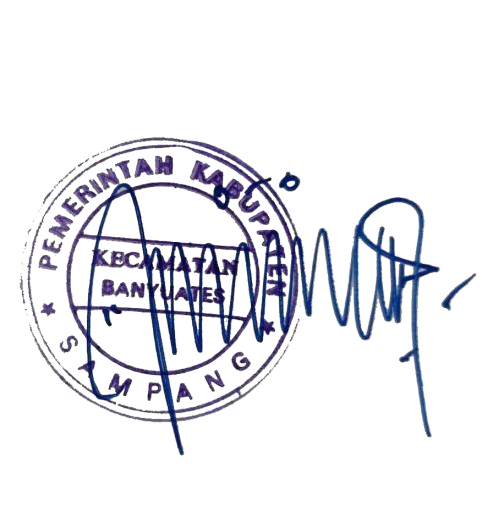 INDIKATOR KINERJA INDIVIDUJABATAN	:	Sekretaris Kecamatan BanyuatesSekretariat Kecamatan mempunyai tugas membantu camat dalam kegiatan administrasi umum, kepegawaian, keuangan, perlengkapan, penyusunan program, hubungan kerja dibidang administrasi dengan satuan kerja perangkat daerah terkait dan pengkoordinasian kegiatan dilingkungan kecamatan.Untuk melaksanakan tugas sebagaimana dimaksud pada ayat (1), Sekretariat mempunyai fungsi :Penyusunan perencanaan, pengendalian dan penyiapan bahan evaluasi pelaksanaan kegiatan kecamatan;Pengelolaan urusan keuangan kecamatan;Pelaksanaan tata usaha umum, tata usaha kepegawaian dan tata usaha perlengkapan kecamatan;Pelaksanaan urusan Rumah Tangga kecamatan;Penyelenggaraan hubungan kerja di bidang administrasi dengan satuan kerja perangkat kerja terkait;Pelaksanaan fungsi lain yang diberikan oleh Camat yang berkaitan dengan tugas danfungsinya;INDIKATOR KINERJA INDIVIDUJABATAN	:	Sub Bagian Umum dan KepegawaianSub Bagian Umum dan Kepegawaian, mempunyai tugas :Menyusun rencana kerja Sub Bagian Umum dan Kepegawaian;Melaksanakan pelayanan administrasi umum, urusan surat menyurat dan ketatalaksanaan;Melakukan pengelolaan administrasi kepegawaian;Menyusun rencana kebutuhan dan mendistribusikan barang perlengkapan;Menyiapkan bahan untuk penghapusan dan inventarisasi barang;Melakukan pengelolaan administrasi naskah dinas;Melakukan keprotokolan dan mengurus perjalanan dinas sertahubungan masyarakat;Menyelenggarakan urusan pemeliharaan kebersihan, keindahan kantor dan keamanan;Menyiapkan sarana dan prasarana rapat dinas, sarasehan, seminar, acara pembinaan, upacara dan kunjungan kerja;melakukan upaya peningkatan dan pengawasan disiplin pegawai; danMelaksanakan tugas lain yang diberikan oleh Sekretaris;INDIKATOR KINERJA INDIVIDUJABATAN	:	Sub Bagian KeuanganSub Bagian Keuangan dan Program, Mempunyai tugas :Menyusun rencana kerja Sub Bagian Keuangan dan Program ;Menghimpun bahan perencanaan program dan anggaran;Melaksanakan	pengelolaan,pengadministrasian dan pembukuan keuangan;Melaksanakan verifikasi dan menyusun laporan pertanggungjawaban atas pelaksanaan pengelolaan keuangan;Melaksanakan pengelolaan pembayaran gaji pegawai;Menyetujui usulan pembayaran keuangan yang di ajukan pelaksana kegiatan; danMelaksanakan tugas lain yang diberikan oleh Sekretaris;INDIKATOR KINERJA INDIVIDUJABATAN	:	Kepala Seksi Pemerintahan, Pelayanan Umum dan Informasi Kecamatan BanyuatesSeksi Pemerintahan, Mempunyai tugas :Menyusun rencana kerja Seksi Pemerintahan;Melaksanakan penyelenggaraan pemerintahan dan koordinasi dengan intansi di lingkungan pemerintahan kecamatan;Melakukan pembinaan dan pengawasan pemerintahan Desa/Kelurahan;Melaksanakan administrasi kependudukan dan pencatatan sipil;Melaksanakan pelayanan administrasi kependudukan;Melakukan pembinaan teknis administrasi pertahanan/keagrariaan;Menyusun program pembinaan Sosial Politik dan ideologi negara dan kesatuan bangsan; danMenyusun program dan penyelenggaraan pelayanan umum danadministrasi kepada masyarakat;Menyusun program dan penyelenggaraan pembinaan pelayanankebersihan, keindahan, pertamanan dan sanitasi lingkungan;Menyusun program dan penyelenggaraan pembinaan pelayanankekayaan dan inventarisasi wilayah;Mengumpulkan, mengolah data dan informasi, menginvestarisasi permasalahan serta melaksanakan pemecahan permasalahan yang berkaitan dengan pelayanan, informasi,dan pengaduan;Menyiapkan bahan kebijakan, bimbingan dan pembinaan serta petunjukteknis yang berkaitan dengan informasi; danMelaksanakan tugas lain yang diberikan oleh CamatINDIKATOR KINERJA INDIVIDUJABATAN	:	Kepala Seksi Ketentraman dan Ketertiban Kecamatan BanyuatesSeksi Ketentraman dan Ketertiban, Mempunyai tugas :Menyusun rencana kerja Seksi Ketentraman dan Ketertiban;Melaksanakan koordinasi upaya penyelengaraan ketentraman dan ketertiban;Melaksanakan pembinaan ketentraman dan ketertiban;Melaksanakan koordinasi penerapan dan penegakan peraturan perundang- undangan;Menyelenggarakan pemberdayaan masyarakat di bidang ketentraman dan ketertiban umum;Melaksanakan penanggulangan dini gangguan ketentraman dan ketertiban;Melaksakan pembinaan dan pengendalian ketentraman dan ketertiban umum;Melaksanakan fasilitasi dan pembinaan kesiagaan dan penanggulangan bencana serta peningkatan sumber daya manusia satuan	perlindungan masyarakat; danMelaksanakan tugas lain yang diberikan oleh Camat.INDIKATOR KINERJA INDIVIDUJABATAN	:	Kepala Seksi Pemberdayaan Masyarakat dan Kesejahteraan Sosial Kecamatan BanyuatesSeksi Pemberdayaan Masyarakat Desa, Mempunyai tugas :Melaksanakan program dan pembinaan pembangunan perekonomian masyarakat desa/kelurahan;Menyusun program dan pembinaan pengembangan kemampuan sumber daya masyarakat, akses modal dan pemasaran;Menyusun program dan pembinaan dibidang produksi dan distribusi hasil produksi;Menyusun program dan pembinaan peningkatan swadaya dan partisipasi untuk meningkatkan kehidupan pembangunan perekonomian masyarakat;Menyusun program dan pembinaan lingkungan hidup;Menyusun program dan pembinaan dalam peningkatkan peran serta masyarakat dalam penghijauan dan pengendalian pencemaran lingkungan;Menyusun program dan	pembinaan pembangunan fisik	wilayah desa/kelurahan;Menyusun program dan pembinaan pembangunan perekonomian masyarakat desa/kelurahan;Menyusun rencana kerja Seksi Kesejateraan Rakyat;Menyusun program dan pembinaan dibidang kepemudaan, peranan wanita dan kegiatan olah raga;Menyusun	program	dan	pembinaan	dibidang	kehidupan	keagamaan, pendidikan dan kebudayaan;Menyusun program dan pembinaan dibidang kesehatan masyarakat dan Keluarga Berencana;Melaksanakan penanggulangan dini penyakit masyarakat dan bencana alam;Melaksanakan dan mengkoordinasikan upaya peningkatan kesejahteraan masyarakat;Melaksanakan investarisasi	dan	fasilitas	penanggulangan	masalah kesejateraan masyarakat;Menyusun program dan pembinaan bantuan dan pelayanan sosial;Melaksanakan tugas lain yang diberikan oleh Camat.INDIKATOR KINERJA INDIVIDU ( IKI )KECAMATAN BANYUATES KABUPATEN SAMPANGTAHUN 2022NoSasaran/ Kinerja UtamaIndikator Kinerja UtamaIndikator Kinerja UtamaPenjelasan / Formulasi PenghitunganPenjelasan / Formulasi PenghitunganSumber Data1Meningkatkan	kinerja pelayanan Peijinan dan administrasi KependudukanIKMIKM(Total Nilai dari nilai persepsi per Unsur : Total Unsur yang terisi ) x nilai tertimbang(Total Nilai dari nilai persepsi per Unsur : Total Unsur yang terisi ) x nilai tertimbangSurvei	Kepuasan MasyarakatProsentase	penyelesaian pelayanan bidang administrasikependudukan tepat waktuProsentase	penyelesaian pelayanan bidang administrasikependudukan tepat waktuJumlah KTP, KK dan Akta yang diproses tepat waktu Jumlah usulan pembuatann KTP, KK dan Aktax 100 %Laporan kependudukanProsentasepelayanan waktupenyelesaian pertanahan	tepatJumlah Akta tanah yang diproses tepat waktu Jumlah usulan pembuatann Akta Tanahx 100 %Seksi Pemerintahan, Pelayanan Umum	dan InformasiProsentase	penyelesaian pelayanan perijinan teat waktuProsentase	penyelesaian pelayanan perijinan teat waktuJumlah IMB, HO, SIUP yang diproses tepat waktu Jumlah usulan pembuatann IMB, HO, SIUPx 100 %Seksi Pemerintahan, Pelayanan Umum	dan Informasi2Meningkatkan partisipasi dalam keamanan dalam keamanan dan keteritbanmemadaiAngka Kriminalitas(Jumlah kejadian kriminalitas – target jumlah kriminalitas )PolsekProsentase	penyelesaian pengajuan SKCK dan ijin keramian tepat waktuJumlah SKCK Ijin keramaian yang diproses tepat waktu x 100 % Jumlah usulan pembuatann SKCK Ijin keramaianSeksi Trantib3Meningkatkan	Pengeloalaan Administrasi DesaProsentase desa yang tertib administrasiJumlah desa yang tertib administrasi x 100 % 20 desaAdministrasi desaProsentase	penyelesaian laporan	pertanggungjawabankecamatan tepat waktuJumlah Dok pertanggungjawban yg seklsesai tepat waktu x 100 % Jumlah Dokumen pertanggungjawan yg haus adaBagian keuanganProsentase	penyelesaian usulan anggaran desa tepat waktuJumlah Dok APBDes yang tepat waktu x 100 % 20 DesaSeksi PMD dan PemerintahanProsentase	penyelesaian laporan pertanggungjawaban desa tepat waktuJumlah Dok SPJ Desa yang tepat waktu x 100 % 20 DesaSeksi PMD dan PemerintahanNoSasaran/ Kinerja UtamaIndikator Kinerja UtamaPenjelasan / Formulasi PenghitunganSumber Data1Meningkatnya	Kinerja Pelayanan Perijinan Dan Administrasi KependudukanProsentase	Penyelesaian	Perencanaan Pembangunan tepat waktuJumlah Dok perencanaan yg seklsesai tepat waktu x 100 % Jumlah Dokumen perencanaan yg haus adaRKA1Meningkatnya	Kinerja Pelayanan Perijinan Dan Administrasi KependudukanTersedianya arsip surat masuk dan keluarJumlah surat masuk dan keluar yang diarsip x 100 % Jumlah Dokumen surat masuk dan keluar dalam registerRegister Surat masuk dan Keluar1Meningkatnya	Kinerja Pelayanan Perijinan Dan Administrasi KependudukanProsentase sarana dan prasarana dalam kondisi baikJumlah Sarana dan prasarana dalam kondisi baik x 100 % Jumlah Sarana dan prasaran yang dimilikiDokumen Inventaris Barang1NoSasaran/ Kinerja UtamaIndikator Kinerja UtamaPenjelasan / Formulasi PenghitunganSumber Data1Meningkatnya	Kinerja Pelayanan Perijinan Dan Administrasi KependudukanProsentase	Penyelesaian	Perencanaan Pembangunan tepat waktuJumlah Dok perencanaan yg seklsesai tepat waktu	x 100 % Jumlah Dokumen perencanaan  yg harus adaRKA1Meningkatnya	Kinerja Pelayanan Perijinan Dan Administrasi KependudukanProsentase Penyelesaian laporan pertanggungjawaban kecamatan tepat waktuJumlah Dok. Pertanggungjawaban yang selesai tepat waktu      x 100 % Jumlah Dokumen Pertanggungjawaban yang harus adaSPM1Meningkatnya	Kinerja Pelayanan Perijinan Dan Administrasi KependudukanProsentase penyelesaian gaji pegawai tepat waktuSP2D gaji yang dicairkan	x 100 % Jumlah dokumen SPP-SPM gaji yang telah dibuatSPP-SPMNoSasaran/ Kinerja UtamaIndikator Kinerja UtamaPenjelasan / Formulasi PenghitunganSumber Data1Meningkatnya	Kinerja Pelayanan Perijinan Dan Administrasi KependudukanProsentase	Penyelesaian	Pelayanan bidang Administrasi kependudukan tepat waktuJumlah KTP,KK dan Akta yang diproses tepat waktu	x 100 %Jumlah Usulan pembuatan KTP, KK dan AktaLaporan Kependudukan1Meningkatnya	Kinerja Pelayanan Perijinan Dan Administrasi KependudukanProsentase Penyelesaian Pelayanan bidang Pertanahan tepat waktuJumlah Akta Tanah yang diproses tepat waktu      x 100 % Jumlah Usulan pembuatan Akta TanahRegister Pertanahan1Meningkatnya	Kinerja Pelayanan Perijinan Dan Administrasi KependudukanProsentase	Penyelesaian	Pelayanan bidang Administrasi kependudukan tepat waktuJumlah KTP,KK dan Akta yang diproses tepat waktu	x 100 %Jumlah Usulan pembuatan KTP, KK dan AktaLaporan KependudukanMeningkatnya	Pengolahan dministrasi DesaProsentase Penyelesaian Usulan Anggaran Desa tepat waktuJumlah dokumen APBDes yang selesai tepat wakt x 100 % 20 DesaAPBDesProsentase	Penyelesaian	Laporan Pertanggungjawaban desa tepat waktuJumlah dokumen SPJ desa yang selesai tepat waktu x 100 % 20 desaSPJ DesaMeningkatnya	Kinerja Pelayanan Perijiinan dan Administrasi KependudukanIKM(Total Nilai dari nilai persepsi per Unsur : Total Unsur yang terisi )x nilai tertimbangSurvei	Kepuasan MasyarakatProsentase Penyelesaian pelayanan perijinan tepat waktuJumlah IMB, HO, SIUP yang diproses tepat waktuJumlah usulan pembuatann IMB, HO, SIUP	x 100 %RegisterNoSasaran/ Kinerja UtamaIndikator Kinerja UtamaPenjelasan / Formulasi PenghitunganSumber Data1Meningkatnya	Partisipasi	masyarakat dalam keamanan dan Ketertiban memadaiAngka KriminalitasJumlah kejadian kriminalitas – Target Jumlah kriminalitasPolsek Kec. Banyuates1Meningkatnya	Partisipasi	masyarakat dalam keamanan dan Ketertiban memadaiProsentase Penyelesaian Pengajuan SKCK dan Ijin Keramaian tepat waktuJumlah SKCK dan Ijin Keramaian yang diproses tepat waktu	x 100 %Jumlah Usulan pembuatan SKCK dan Ijin KeramaianRegister	SKCK	dan Register Ijin KeramaianNoSasaran/ Kinerja UtamaIndikator Kinerja UtamaPenjelasan / Formulasi PenghitunganSumber Data1Meningkatnya	Partisipasi masyarakat		dalamPerencanaan	dan pelaksanaan PembangunanProsentase	Penyelesaian	Perencanaan Pembangunan tepat waktuJumlah dokumen perencanaan yang selesai tepat waktu x 100 %n Jumlah Dokumen perencanaan yang harus adaMusrenbangdes1Meningkatnya	Partisipasi masyarakat		dalamPerencanaan	dan pelaksanaan PembangunanProsentase	Penyelesaian	usulan anggaran desa tepat waktuJumlah Dokumen APBDes yang selesai tepat waktu x 100 % 20 desaAPBDesProsentase	penyelesaian	laporan pertanggungjawaban desa tepat waktuJumlah Dokumen SPJ desa yang selesai tepat waktu x 100 % 20 desaSPJ DesaMeningkatnya Kinerja Pelayanan Perijiinan dan AdministrasiKependudukanProsentase Penyelesaian Buku Keejahteraan SosialJumlah buku register yang selesai dg baik tepat waktu x 100 %n Jumlah buku register kesos yang harus adaBuku register kesosProsentase Penyelesaian pelaksanaan distribusi raskinJumlah raskin yang distribusi tepat waktu x 100 % Jumlah total raskin yang diterimaLaporan distribusiProsentase	fasilitasi	pelaksanaan perpustakaan kelilingJumlah kegiatan perpustakan keliling yang tepat waktu x 100 % Jumlah kegiatan perpustakaa keliling sesuai jadwalJadwal perpustakan keliling